Name: __________________________        Date: ____________Solve the problems.  Cut out the pieces.  Decide if the answer is even or odd.  Glue them in the correct box. 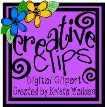 Even Answers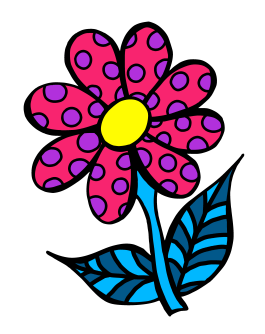 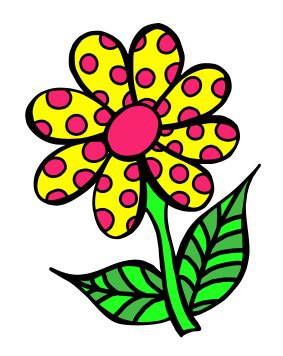 Odd Answers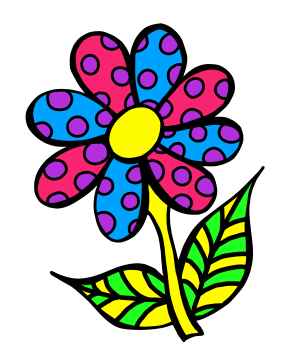 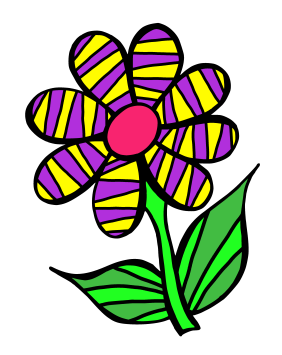 6+3=8+8=7+3=4+3=5+3=8+3=6+4=4+4=7+2=